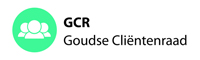 verslag besluitenlijstverslag besluitenlijstverslag besluitenlijstverslag besluitenlijstverslag besluitenlijstVergaderingVergadering22 juli 2021, 10:30 – 12:30 uur, locatie: Buurthuis De Speelwinkel         &via ZoomAanwezig VerhinderdGASDNotulistGastAanwezig VerhinderdGASDNotulistGastTon de Korte (voorzitter)Adriaan Horrevorts (secretaris)Jon van Langeveld (penningmeester)Dymphna Bazen Carla Weller Paul WiltenburgPaula de WaalGuido PrinsenbergYvonne Muijs Aleida Huisman Colette van der WeesLucia LiefaartCora BoxmaGuusje Tonny SluijsAmbtenaar i.v.m. agendapunt 1.Ton de Korte (voorzitter)Adriaan Horrevorts (secretaris)Jon van Langeveld (penningmeester)Dymphna Bazen Carla Weller Paul WiltenburgPaula de WaalGuido PrinsenbergYvonne Muijs Aleida Huisman Colette van der WeesLucia LiefaartCora BoxmaGuusje Tonny SluijsAmbtenaar i.v.m. agendapunt 1.Ton de Korte (voorzitter)Adriaan Horrevorts (secretaris)Jon van Langeveld (penningmeester)Dymphna Bazen Carla Weller Paul WiltenburgPaula de WaalGuido PrinsenbergYvonne Muijs Aleida Huisman Colette van der WeesLucia LiefaartCora BoxmaGuusje Tonny SluijsAmbtenaar i.v.m. agendapunt 1.Ton de Korte (voorzitter)Adriaan Horrevorts (secretaris)Jon van Langeveld (penningmeester)Dymphna Bazen Carla Weller Paul WiltenburgPaula de WaalGuido PrinsenbergYvonne Muijs Aleida Huisman Colette van der WeesLucia LiefaartCora BoxmaGuusje Tonny SluijsAmbtenaar i.v.m. agendapunt 1.NrNotulen/ActiepuntenNotulen/ActiepuntenNotulen/ActiepuntenNotulen/ActiepuntenNotulen/Actiepuntendoordoorgereed1.Presentatie ambtenaar over de lokale inclusie agenda (uitvoering VN-verdrag mensen met een beperkingAmbtenaar geeft een uitgebreide toelichting m.b.t. de volgende punten:Uitleg proces Beantwoording Raadsmotie VN-VerdragEerste resultaten en opbrengst van inventarisatie “Wat doen we al?” Thematafels met de stad en mogelijke “Pluspakketten” voor 2022.Wie of wat mist er nog iets?Welke rol wil de GCR in dit traject?Ad a. Wat betreft de planning zal begin september een voorstel aan het college worden voorgelegd, en einde van het jaar een voorstel aan de raad.Ad b.Er zijn al diverse thematafels actief, en ambtenaar noemt een paar voorbeelden: Bodemdaling is een voorbeeld van een pluspakket, bijv. met elkaar afspreken op welke plekken extra opgehoogd zou moeten worden (ziekenhuis, openbare gebouwen etc.). Zouden we de toegankelijkheid selectief kunnen verbeteren als gevolg van bodemdaling? Groen moet je doen + Lief en Leed straten zijn al twee bestaande initiatieven waarbij aansluiting wordt gezocht.Support en helpen van mensen met een zorgvraag --> er is een omslag gaande: waar wordt iemand mee geholpen in plaats van wat mankeert jou!Gouda niks mis mee --> georganiseerd event door de GAB --> dit willen we koppelen aan Gouda 750 volgend jaar --> geef Gouda door!Een Pluspakket houdt in dat extra verdieping plaatsvindt m.b.t. onderstaande punten: Inclusieve buurt Communicatie en dienstverleningVrije tijd, cultuur en sportInclusie en supportOverkoepelend is nog het punt “Bewustwording”. Op dit moment wordt (nog) niet ingezoomd op werk/arbeidsmarkt en onderwijs, maar hier is wel aandacht voor. De Pluspakketten worden verder uitgewerkt in samenwerking met de GAB en Inclusionlab. Dit is een landelijk bureau dat hier heel veel ervaring mee heeft. Ad c. Ambtenaar vraagt of de GCR nog punten mist?Door de GCR leden worden de volgende aandachtspunten genoemd:In Westergouwe zijn geen brandgangen (dus geen stoepen die geschikt zijn voor driewielers).Toegankelijkheid. Voordat inwoners mee kunnen doen, dient de toegankelijkheid op orde te zijn.Sportactiviteiten inclusiever maken, voor veel gezinnen zijn deze niet te betalen. Ambtenaar geeft aan dat Gouda hier al mee bezig is, en dat de Rotterdampas hier ook een rol bij speelt. Deze pas zou bijvoorbeeld kunnen worden uitgebreid.Ad d.Ambtenaar geeft aan dat ideeën van de GCR altijd welkom zijn. Op welke manier wil de GCR input leveren? GCR stelt het op prijs als hij ieder jaar om input wordt gevraagd. Eigenlijk is dit een continue proces. GCR richt zich meer op de uitvoering. Dan zijn er al zaken besloten, maar op straat gebeurt er niks! Als voorbeeld wordt het openbaar toilet op de Markt genoemd. Deze is nog steeds niet toegankelijk voor mensen in een rolstoel of scootmobiel.Ook ieder jaar kijken naar wat er is gerealiseerd van de plannen.Onderwijs staat helaas onderaan het lijstje, maar op geen enkele basisschool in Gouda is een lift aanwezig. Goed om te blijven monitoren. Aan ambtenaar wordt verzocht om in het voorstel aan de raad op te nemen dat de GCR (onderwijs/toegankelijkheid) graag zijn deskundigheid in zou willen zetten.Ambtenaar zegt toe in het plan op te nemen welke structurele rol de GCR zou kunnen spelen.Ambtenaar is verzocht om ook te kijken naar de rol van de Omgevingsdienst Midden Holland (OMDH). Voor het realiseren van activiteiten die inclusie bevorderen zijn soms ook vergunningen nodig. Casus Theeschenkerij van De Klup aan de Bloemendaalseweg.Tenslotte dankt de voorzitter ambtenaar voor zijn toelichting, spreekt zijn bewondering uit voor de plannen, en wenst hem succes met het vervolg.Presentatie ambtenaar over de lokale inclusie agenda (uitvoering VN-verdrag mensen met een beperkingAmbtenaar geeft een uitgebreide toelichting m.b.t. de volgende punten:Uitleg proces Beantwoording Raadsmotie VN-VerdragEerste resultaten en opbrengst van inventarisatie “Wat doen we al?” Thematafels met de stad en mogelijke “Pluspakketten” voor 2022.Wie of wat mist er nog iets?Welke rol wil de GCR in dit traject?Ad a. Wat betreft de planning zal begin september een voorstel aan het college worden voorgelegd, en einde van het jaar een voorstel aan de raad.Ad b.Er zijn al diverse thematafels actief, en ambtenaar noemt een paar voorbeelden: Bodemdaling is een voorbeeld van een pluspakket, bijv. met elkaar afspreken op welke plekken extra opgehoogd zou moeten worden (ziekenhuis, openbare gebouwen etc.). Zouden we de toegankelijkheid selectief kunnen verbeteren als gevolg van bodemdaling? Groen moet je doen + Lief en Leed straten zijn al twee bestaande initiatieven waarbij aansluiting wordt gezocht.Support en helpen van mensen met een zorgvraag --> er is een omslag gaande: waar wordt iemand mee geholpen in plaats van wat mankeert jou!Gouda niks mis mee --> georganiseerd event door de GAB --> dit willen we koppelen aan Gouda 750 volgend jaar --> geef Gouda door!Een Pluspakket houdt in dat extra verdieping plaatsvindt m.b.t. onderstaande punten: Inclusieve buurt Communicatie en dienstverleningVrije tijd, cultuur en sportInclusie en supportOverkoepelend is nog het punt “Bewustwording”. Op dit moment wordt (nog) niet ingezoomd op werk/arbeidsmarkt en onderwijs, maar hier is wel aandacht voor. De Pluspakketten worden verder uitgewerkt in samenwerking met de GAB en Inclusionlab. Dit is een landelijk bureau dat hier heel veel ervaring mee heeft. Ad c. Ambtenaar vraagt of de GCR nog punten mist?Door de GCR leden worden de volgende aandachtspunten genoemd:In Westergouwe zijn geen brandgangen (dus geen stoepen die geschikt zijn voor driewielers).Toegankelijkheid. Voordat inwoners mee kunnen doen, dient de toegankelijkheid op orde te zijn.Sportactiviteiten inclusiever maken, voor veel gezinnen zijn deze niet te betalen. Ambtenaar geeft aan dat Gouda hier al mee bezig is, en dat de Rotterdampas hier ook een rol bij speelt. Deze pas zou bijvoorbeeld kunnen worden uitgebreid.Ad d.Ambtenaar geeft aan dat ideeën van de GCR altijd welkom zijn. Op welke manier wil de GCR input leveren? GCR stelt het op prijs als hij ieder jaar om input wordt gevraagd. Eigenlijk is dit een continue proces. GCR richt zich meer op de uitvoering. Dan zijn er al zaken besloten, maar op straat gebeurt er niks! Als voorbeeld wordt het openbaar toilet op de Markt genoemd. Deze is nog steeds niet toegankelijk voor mensen in een rolstoel of scootmobiel.Ook ieder jaar kijken naar wat er is gerealiseerd van de plannen.Onderwijs staat helaas onderaan het lijstje, maar op geen enkele basisschool in Gouda is een lift aanwezig. Goed om te blijven monitoren. Aan ambtenaar wordt verzocht om in het voorstel aan de raad op te nemen dat de GCR (onderwijs/toegankelijkheid) graag zijn deskundigheid in zou willen zetten.Ambtenaar zegt toe in het plan op te nemen welke structurele rol de GCR zou kunnen spelen.Ambtenaar is verzocht om ook te kijken naar de rol van de Omgevingsdienst Midden Holland (OMDH). Voor het realiseren van activiteiten die inclusie bevorderen zijn soms ook vergunningen nodig. Casus Theeschenkerij van De Klup aan de Bloemendaalseweg.Tenslotte dankt de voorzitter ambtenaar voor zijn toelichting, spreekt zijn bewondering uit voor de plannen, en wenst hem succes met het vervolg.Presentatie ambtenaar over de lokale inclusie agenda (uitvoering VN-verdrag mensen met een beperkingAmbtenaar geeft een uitgebreide toelichting m.b.t. de volgende punten:Uitleg proces Beantwoording Raadsmotie VN-VerdragEerste resultaten en opbrengst van inventarisatie “Wat doen we al?” Thematafels met de stad en mogelijke “Pluspakketten” voor 2022.Wie of wat mist er nog iets?Welke rol wil de GCR in dit traject?Ad a. Wat betreft de planning zal begin september een voorstel aan het college worden voorgelegd, en einde van het jaar een voorstel aan de raad.Ad b.Er zijn al diverse thematafels actief, en ambtenaar noemt een paar voorbeelden: Bodemdaling is een voorbeeld van een pluspakket, bijv. met elkaar afspreken op welke plekken extra opgehoogd zou moeten worden (ziekenhuis, openbare gebouwen etc.). Zouden we de toegankelijkheid selectief kunnen verbeteren als gevolg van bodemdaling? Groen moet je doen + Lief en Leed straten zijn al twee bestaande initiatieven waarbij aansluiting wordt gezocht.Support en helpen van mensen met een zorgvraag --> er is een omslag gaande: waar wordt iemand mee geholpen in plaats van wat mankeert jou!Gouda niks mis mee --> georganiseerd event door de GAB --> dit willen we koppelen aan Gouda 750 volgend jaar --> geef Gouda door!Een Pluspakket houdt in dat extra verdieping plaatsvindt m.b.t. onderstaande punten: Inclusieve buurt Communicatie en dienstverleningVrije tijd, cultuur en sportInclusie en supportOverkoepelend is nog het punt “Bewustwording”. Op dit moment wordt (nog) niet ingezoomd op werk/arbeidsmarkt en onderwijs, maar hier is wel aandacht voor. De Pluspakketten worden verder uitgewerkt in samenwerking met de GAB en Inclusionlab. Dit is een landelijk bureau dat hier heel veel ervaring mee heeft. Ad c. Ambtenaar vraagt of de GCR nog punten mist?Door de GCR leden worden de volgende aandachtspunten genoemd:In Westergouwe zijn geen brandgangen (dus geen stoepen die geschikt zijn voor driewielers).Toegankelijkheid. Voordat inwoners mee kunnen doen, dient de toegankelijkheid op orde te zijn.Sportactiviteiten inclusiever maken, voor veel gezinnen zijn deze niet te betalen. Ambtenaar geeft aan dat Gouda hier al mee bezig is, en dat de Rotterdampas hier ook een rol bij speelt. Deze pas zou bijvoorbeeld kunnen worden uitgebreid.Ad d.Ambtenaar geeft aan dat ideeën van de GCR altijd welkom zijn. Op welke manier wil de GCR input leveren? GCR stelt het op prijs als hij ieder jaar om input wordt gevraagd. Eigenlijk is dit een continue proces. GCR richt zich meer op de uitvoering. Dan zijn er al zaken besloten, maar op straat gebeurt er niks! Als voorbeeld wordt het openbaar toilet op de Markt genoemd. Deze is nog steeds niet toegankelijk voor mensen in een rolstoel of scootmobiel.Ook ieder jaar kijken naar wat er is gerealiseerd van de plannen.Onderwijs staat helaas onderaan het lijstje, maar op geen enkele basisschool in Gouda is een lift aanwezig. Goed om te blijven monitoren. Aan ambtenaar wordt verzocht om in het voorstel aan de raad op te nemen dat de GCR (onderwijs/toegankelijkheid) graag zijn deskundigheid in zou willen zetten.Ambtenaar zegt toe in het plan op te nemen welke structurele rol de GCR zou kunnen spelen.Ambtenaar is verzocht om ook te kijken naar de rol van de Omgevingsdienst Midden Holland (OMDH). Voor het realiseren van activiteiten die inclusie bevorderen zijn soms ook vergunningen nodig. Casus Theeschenkerij van De Klup aan de Bloemendaalseweg.Tenslotte dankt de voorzitter ambtenaar voor zijn toelichting, spreekt zijn bewondering uit voor de plannen, en wenst hem succes met het vervolg.Presentatie ambtenaar over de lokale inclusie agenda (uitvoering VN-verdrag mensen met een beperkingAmbtenaar geeft een uitgebreide toelichting m.b.t. de volgende punten:Uitleg proces Beantwoording Raadsmotie VN-VerdragEerste resultaten en opbrengst van inventarisatie “Wat doen we al?” Thematafels met de stad en mogelijke “Pluspakketten” voor 2022.Wie of wat mist er nog iets?Welke rol wil de GCR in dit traject?Ad a. Wat betreft de planning zal begin september een voorstel aan het college worden voorgelegd, en einde van het jaar een voorstel aan de raad.Ad b.Er zijn al diverse thematafels actief, en ambtenaar noemt een paar voorbeelden: Bodemdaling is een voorbeeld van een pluspakket, bijv. met elkaar afspreken op welke plekken extra opgehoogd zou moeten worden (ziekenhuis, openbare gebouwen etc.). Zouden we de toegankelijkheid selectief kunnen verbeteren als gevolg van bodemdaling? Groen moet je doen + Lief en Leed straten zijn al twee bestaande initiatieven waarbij aansluiting wordt gezocht.Support en helpen van mensen met een zorgvraag --> er is een omslag gaande: waar wordt iemand mee geholpen in plaats van wat mankeert jou!Gouda niks mis mee --> georganiseerd event door de GAB --> dit willen we koppelen aan Gouda 750 volgend jaar --> geef Gouda door!Een Pluspakket houdt in dat extra verdieping plaatsvindt m.b.t. onderstaande punten: Inclusieve buurt Communicatie en dienstverleningVrije tijd, cultuur en sportInclusie en supportOverkoepelend is nog het punt “Bewustwording”. Op dit moment wordt (nog) niet ingezoomd op werk/arbeidsmarkt en onderwijs, maar hier is wel aandacht voor. De Pluspakketten worden verder uitgewerkt in samenwerking met de GAB en Inclusionlab. Dit is een landelijk bureau dat hier heel veel ervaring mee heeft. Ad c. Ambtenaar vraagt of de GCR nog punten mist?Door de GCR leden worden de volgende aandachtspunten genoemd:In Westergouwe zijn geen brandgangen (dus geen stoepen die geschikt zijn voor driewielers).Toegankelijkheid. Voordat inwoners mee kunnen doen, dient de toegankelijkheid op orde te zijn.Sportactiviteiten inclusiever maken, voor veel gezinnen zijn deze niet te betalen. Ambtenaar geeft aan dat Gouda hier al mee bezig is, en dat de Rotterdampas hier ook een rol bij speelt. Deze pas zou bijvoorbeeld kunnen worden uitgebreid.Ad d.Ambtenaar geeft aan dat ideeën van de GCR altijd welkom zijn. Op welke manier wil de GCR input leveren? GCR stelt het op prijs als hij ieder jaar om input wordt gevraagd. Eigenlijk is dit een continue proces. GCR richt zich meer op de uitvoering. Dan zijn er al zaken besloten, maar op straat gebeurt er niks! Als voorbeeld wordt het openbaar toilet op de Markt genoemd. Deze is nog steeds niet toegankelijk voor mensen in een rolstoel of scootmobiel.Ook ieder jaar kijken naar wat er is gerealiseerd van de plannen.Onderwijs staat helaas onderaan het lijstje, maar op geen enkele basisschool in Gouda is een lift aanwezig. Goed om te blijven monitoren. Aan ambtenaar wordt verzocht om in het voorstel aan de raad op te nemen dat de GCR (onderwijs/toegankelijkheid) graag zijn deskundigheid in zou willen zetten.Ambtenaar zegt toe in het plan op te nemen welke structurele rol de GCR zou kunnen spelen.Ambtenaar is verzocht om ook te kijken naar de rol van de Omgevingsdienst Midden Holland (OMDH). Voor het realiseren van activiteiten die inclusie bevorderen zijn soms ook vergunningen nodig. Casus Theeschenkerij van De Klup aan de Bloemendaalseweg.Tenslotte dankt de voorzitter ambtenaar voor zijn toelichting, spreekt zijn bewondering uit voor de plannen, en wenst hem succes met het vervolg.Presentatie ambtenaar over de lokale inclusie agenda (uitvoering VN-verdrag mensen met een beperkingAmbtenaar geeft een uitgebreide toelichting m.b.t. de volgende punten:Uitleg proces Beantwoording Raadsmotie VN-VerdragEerste resultaten en opbrengst van inventarisatie “Wat doen we al?” Thematafels met de stad en mogelijke “Pluspakketten” voor 2022.Wie of wat mist er nog iets?Welke rol wil de GCR in dit traject?Ad a. Wat betreft de planning zal begin september een voorstel aan het college worden voorgelegd, en einde van het jaar een voorstel aan de raad.Ad b.Er zijn al diverse thematafels actief, en ambtenaar noemt een paar voorbeelden: Bodemdaling is een voorbeeld van een pluspakket, bijv. met elkaar afspreken op welke plekken extra opgehoogd zou moeten worden (ziekenhuis, openbare gebouwen etc.). Zouden we de toegankelijkheid selectief kunnen verbeteren als gevolg van bodemdaling? Groen moet je doen + Lief en Leed straten zijn al twee bestaande initiatieven waarbij aansluiting wordt gezocht.Support en helpen van mensen met een zorgvraag --> er is een omslag gaande: waar wordt iemand mee geholpen in plaats van wat mankeert jou!Gouda niks mis mee --> georganiseerd event door de GAB --> dit willen we koppelen aan Gouda 750 volgend jaar --> geef Gouda door!Een Pluspakket houdt in dat extra verdieping plaatsvindt m.b.t. onderstaande punten: Inclusieve buurt Communicatie en dienstverleningVrije tijd, cultuur en sportInclusie en supportOverkoepelend is nog het punt “Bewustwording”. Op dit moment wordt (nog) niet ingezoomd op werk/arbeidsmarkt en onderwijs, maar hier is wel aandacht voor. De Pluspakketten worden verder uitgewerkt in samenwerking met de GAB en Inclusionlab. Dit is een landelijk bureau dat hier heel veel ervaring mee heeft. Ad c. Ambtenaar vraagt of de GCR nog punten mist?Door de GCR leden worden de volgende aandachtspunten genoemd:In Westergouwe zijn geen brandgangen (dus geen stoepen die geschikt zijn voor driewielers).Toegankelijkheid. Voordat inwoners mee kunnen doen, dient de toegankelijkheid op orde te zijn.Sportactiviteiten inclusiever maken, voor veel gezinnen zijn deze niet te betalen. Ambtenaar geeft aan dat Gouda hier al mee bezig is, en dat de Rotterdampas hier ook een rol bij speelt. Deze pas zou bijvoorbeeld kunnen worden uitgebreid.Ad d.Ambtenaar geeft aan dat ideeën van de GCR altijd welkom zijn. Op welke manier wil de GCR input leveren? GCR stelt het op prijs als hij ieder jaar om input wordt gevraagd. Eigenlijk is dit een continue proces. GCR richt zich meer op de uitvoering. Dan zijn er al zaken besloten, maar op straat gebeurt er niks! Als voorbeeld wordt het openbaar toilet op de Markt genoemd. Deze is nog steeds niet toegankelijk voor mensen in een rolstoel of scootmobiel.Ook ieder jaar kijken naar wat er is gerealiseerd van de plannen.Onderwijs staat helaas onderaan het lijstje, maar op geen enkele basisschool in Gouda is een lift aanwezig. Goed om te blijven monitoren. Aan ambtenaar wordt verzocht om in het voorstel aan de raad op te nemen dat de GCR (onderwijs/toegankelijkheid) graag zijn deskundigheid in zou willen zetten.Ambtenaar zegt toe in het plan op te nemen welke structurele rol de GCR zou kunnen spelen.Ambtenaar is verzocht om ook te kijken naar de rol van de Omgevingsdienst Midden Holland (OMDH). Voor het realiseren van activiteiten die inclusie bevorderen zijn soms ook vergunningen nodig. Casus Theeschenkerij van De Klup aan de Bloemendaalseweg.Tenslotte dankt de voorzitter ambtenaar voor zijn toelichting, spreekt zijn bewondering uit voor de plannen, en wenst hem succes met het vervolg.2.Agenda en vorig verslag d.d. 24-06-2021Op pagina 2 wordt aan de reactie van de wethouder bij punt 1) inzake de hulpmiddelen, toegevoegd “Wethouder zegt toe dat de GCR hierbij betrokken zal worden.” Vervolgens wordt het verslag, met inachtneming van deze aan- vulling, vastgesteld.De A&B lijst d.d. 24-06-2021 wordt nog bijgewerkt.Naar aanleiding van de besluitenlijst:9. Paul heeft contact gehad met CAG over het communicatieplan OCO. Na de vakantie wordt dit opgepakt.11. Dymphna merkt op dat de gemeente niet wist dat mantelzorgdragers ook definitief korting kunnen krijgen. Voorzitter neemt dit op met CAG, en ook over hoe de gemeente dit organiseert, controleert en op gaat lossen.Yvonne verzoekt of zij kan aansluiten bij de contacten met Kernkracht.Agenda en vorig verslag d.d. 24-06-2021Op pagina 2 wordt aan de reactie van de wethouder bij punt 1) inzake de hulpmiddelen, toegevoegd “Wethouder zegt toe dat de GCR hierbij betrokken zal worden.” Vervolgens wordt het verslag, met inachtneming van deze aan- vulling, vastgesteld.De A&B lijst d.d. 24-06-2021 wordt nog bijgewerkt.Naar aanleiding van de besluitenlijst:9. Paul heeft contact gehad met CAG over het communicatieplan OCO. Na de vakantie wordt dit opgepakt.11. Dymphna merkt op dat de gemeente niet wist dat mantelzorgdragers ook definitief korting kunnen krijgen. Voorzitter neemt dit op met CAG, en ook over hoe de gemeente dit organiseert, controleert en op gaat lossen.Yvonne verzoekt of zij kan aansluiten bij de contacten met Kernkracht.Agenda en vorig verslag d.d. 24-06-2021Op pagina 2 wordt aan de reactie van de wethouder bij punt 1) inzake de hulpmiddelen, toegevoegd “Wethouder zegt toe dat de GCR hierbij betrokken zal worden.” Vervolgens wordt het verslag, met inachtneming van deze aan- vulling, vastgesteld.De A&B lijst d.d. 24-06-2021 wordt nog bijgewerkt.Naar aanleiding van de besluitenlijst:9. Paul heeft contact gehad met CAG over het communicatieplan OCO. Na de vakantie wordt dit opgepakt.11. Dymphna merkt op dat de gemeente niet wist dat mantelzorgdragers ook definitief korting kunnen krijgen. Voorzitter neemt dit op met CAG, en ook over hoe de gemeente dit organiseert, controleert en op gaat lossen.Yvonne verzoekt of zij kan aansluiten bij de contacten met Kernkracht.Agenda en vorig verslag d.d. 24-06-2021Op pagina 2 wordt aan de reactie van de wethouder bij punt 1) inzake de hulpmiddelen, toegevoegd “Wethouder zegt toe dat de GCR hierbij betrokken zal worden.” Vervolgens wordt het verslag, met inachtneming van deze aan- vulling, vastgesteld.De A&B lijst d.d. 24-06-2021 wordt nog bijgewerkt.Naar aanleiding van de besluitenlijst:9. Paul heeft contact gehad met CAG over het communicatieplan OCO. Na de vakantie wordt dit opgepakt.11. Dymphna merkt op dat de gemeente niet wist dat mantelzorgdragers ook definitief korting kunnen krijgen. Voorzitter neemt dit op met CAG, en ook over hoe de gemeente dit organiseert, controleert en op gaat lossen.Yvonne verzoekt of zij kan aansluiten bij de contacten met Kernkracht.Agenda en vorig verslag d.d. 24-06-2021Op pagina 2 wordt aan de reactie van de wethouder bij punt 1) inzake de hulpmiddelen, toegevoegd “Wethouder zegt toe dat de GCR hierbij betrokken zal worden.” Vervolgens wordt het verslag, met inachtneming van deze aan- vulling, vastgesteld.De A&B lijst d.d. 24-06-2021 wordt nog bijgewerkt.Naar aanleiding van de besluitenlijst:9. Paul heeft contact gehad met CAG over het communicatieplan OCO. Na de vakantie wordt dit opgepakt.11. Dymphna merkt op dat de gemeente niet wist dat mantelzorgdragers ook definitief korting kunnen krijgen. Voorzitter neemt dit op met CAG, en ook over hoe de gemeente dit organiseert, controleert en op gaat lossen.Yvonne verzoekt of zij kan aansluiten bij de contacten met Kernkracht.VoorzitterVoorzitterSept.’213.GCR lopende zaken Voortgang adviezen Woonzorgvisie Paul merkt op dat de Woonzorgvisie een uitvoerig document is geworden. In de praktijk (inclusie) concludeert hij dat problemen, die voorheen bijv. in Oosterwei leefden, worden verschoven naar Hoevenbuurten/ Bloemendaal-buurt etc. Verder wordt er al jaren gesproken over het verbouwen van grote kantoorgebouwen naar appartementen omdat de woningvoorraad onvol-doende is.N.a.v. deze laatste opmerkingen wijst Guido erop dat het verbouwen van kantoorgebouwen naar appartementen enorm veel investeringen kost. Verder zijn de vloeren van deze kantoren niet berekend op woningbouw en blijken constructie technisch kantoorpanden niet geschikt voor woningbouw.Daarnaast zijn kantoorgebouwen niet van de gemeente maar van projectontwikkelaars en zij zien daar geen brood in. Tenslotte, niet elk kantoorgebouw ligt op een plek waar men zou willen wonen. Kortom, verbouwen klinkt leuker dan het is. Aleida wijst erop dat er wel plannen zijn om statushouders tijdelijk te huisvesten in kantoorgebouwen.Voorzitter merkt op dat onlangs een bijeenkomst is geweest met tien deelnemers over dit onderwerp. Bob Lodder is bezig met een concept advies en Paul, Dymphna en Carla zullen hierbij worden betrokken. Yvonne zal haar input geven bij een van deze GCR leden.ReïntegratieverordeningVoorzitter verwijst naar een positief concept t.a.v. het advies, maar zal nog wel kijken naar een aantal toepassingen. Paula deelt mede dat na de zomervakantie een gesprek zal worden gevoerd met de directie van Promen. Adriaan stelt voor om in dit gesprek ook te vragen naar het kwaliteitsonderzoek.Voortgang MaaltijdenAdriaan heeft contact gehad met Kwadraat en De Klup. Na de vakantie is er een overleg met alle betrokkenen als alle wijkcentra weer open zijn. Streven is om e.e.a. in september af te ronden.Gesprek met gemeente over reactie op advies regionale inkoop hulpmiddelenVoorzitter en Adriaan hebben hierover een afspraak met Jochem van Loon in augustus.Reactie gemeente op regiovisie Jeugd en WmoSamenstellen werkgroep Jeugd (opstellen werkplan voor najaar 2021)Adriaan merkt op dat in het concept werkplan veel elementen zitten die besproken zouden moeten worden in de GCR. Het voorliggende werkplan zal worden becommentarieerd door Yvonne, Paula, Guusje, Guido en Adriaan. Terugkoppeling gesprek met gemeente over vroegsignaleringVoorzitter wil namens de GCR een ongevraagd advies uitbrengen aan BenW en de raad omdat huisbezoeken geschrapt zijn uit de begroting. Dit wil de GCR terugdraaien.Bijeenkomst met cliëntenraden uit de regioVoorzitter is bezig dit te organiseren en heeft tot op heden enthousiaste reacties ontvangen. De bijeenkomst zal in het 3e kwartaal plaatsvinden.Graag agendapunten van te voren melden bij Ton en AdriaanGCR lopende zaken Voortgang adviezen Woonzorgvisie Paul merkt op dat de Woonzorgvisie een uitvoerig document is geworden. In de praktijk (inclusie) concludeert hij dat problemen, die voorheen bijv. in Oosterwei leefden, worden verschoven naar Hoevenbuurten/ Bloemendaal-buurt etc. Verder wordt er al jaren gesproken over het verbouwen van grote kantoorgebouwen naar appartementen omdat de woningvoorraad onvol-doende is.N.a.v. deze laatste opmerkingen wijst Guido erop dat het verbouwen van kantoorgebouwen naar appartementen enorm veel investeringen kost. Verder zijn de vloeren van deze kantoren niet berekend op woningbouw en blijken constructie technisch kantoorpanden niet geschikt voor woningbouw.Daarnaast zijn kantoorgebouwen niet van de gemeente maar van projectontwikkelaars en zij zien daar geen brood in. Tenslotte, niet elk kantoorgebouw ligt op een plek waar men zou willen wonen. Kortom, verbouwen klinkt leuker dan het is. Aleida wijst erop dat er wel plannen zijn om statushouders tijdelijk te huisvesten in kantoorgebouwen.Voorzitter merkt op dat onlangs een bijeenkomst is geweest met tien deelnemers over dit onderwerp. Bob Lodder is bezig met een concept advies en Paul, Dymphna en Carla zullen hierbij worden betrokken. Yvonne zal haar input geven bij een van deze GCR leden.ReïntegratieverordeningVoorzitter verwijst naar een positief concept t.a.v. het advies, maar zal nog wel kijken naar een aantal toepassingen. Paula deelt mede dat na de zomervakantie een gesprek zal worden gevoerd met de directie van Promen. Adriaan stelt voor om in dit gesprek ook te vragen naar het kwaliteitsonderzoek.Voortgang MaaltijdenAdriaan heeft contact gehad met Kwadraat en De Klup. Na de vakantie is er een overleg met alle betrokkenen als alle wijkcentra weer open zijn. Streven is om e.e.a. in september af te ronden.Gesprek met gemeente over reactie op advies regionale inkoop hulpmiddelenVoorzitter en Adriaan hebben hierover een afspraak met Jochem van Loon in augustus.Reactie gemeente op regiovisie Jeugd en WmoSamenstellen werkgroep Jeugd (opstellen werkplan voor najaar 2021)Adriaan merkt op dat in het concept werkplan veel elementen zitten die besproken zouden moeten worden in de GCR. Het voorliggende werkplan zal worden becommentarieerd door Yvonne, Paula, Guusje, Guido en Adriaan. Terugkoppeling gesprek met gemeente over vroegsignaleringVoorzitter wil namens de GCR een ongevraagd advies uitbrengen aan BenW en de raad omdat huisbezoeken geschrapt zijn uit de begroting. Dit wil de GCR terugdraaien.Bijeenkomst met cliëntenraden uit de regioVoorzitter is bezig dit te organiseren en heeft tot op heden enthousiaste reacties ontvangen. De bijeenkomst zal in het 3e kwartaal plaatsvinden.Graag agendapunten van te voren melden bij Ton en AdriaanGCR lopende zaken Voortgang adviezen Woonzorgvisie Paul merkt op dat de Woonzorgvisie een uitvoerig document is geworden. In de praktijk (inclusie) concludeert hij dat problemen, die voorheen bijv. in Oosterwei leefden, worden verschoven naar Hoevenbuurten/ Bloemendaal-buurt etc. Verder wordt er al jaren gesproken over het verbouwen van grote kantoorgebouwen naar appartementen omdat de woningvoorraad onvol-doende is.N.a.v. deze laatste opmerkingen wijst Guido erop dat het verbouwen van kantoorgebouwen naar appartementen enorm veel investeringen kost. Verder zijn de vloeren van deze kantoren niet berekend op woningbouw en blijken constructie technisch kantoorpanden niet geschikt voor woningbouw.Daarnaast zijn kantoorgebouwen niet van de gemeente maar van projectontwikkelaars en zij zien daar geen brood in. Tenslotte, niet elk kantoorgebouw ligt op een plek waar men zou willen wonen. Kortom, verbouwen klinkt leuker dan het is. Aleida wijst erop dat er wel plannen zijn om statushouders tijdelijk te huisvesten in kantoorgebouwen.Voorzitter merkt op dat onlangs een bijeenkomst is geweest met tien deelnemers over dit onderwerp. Bob Lodder is bezig met een concept advies en Paul, Dymphna en Carla zullen hierbij worden betrokken. Yvonne zal haar input geven bij een van deze GCR leden.ReïntegratieverordeningVoorzitter verwijst naar een positief concept t.a.v. het advies, maar zal nog wel kijken naar een aantal toepassingen. Paula deelt mede dat na de zomervakantie een gesprek zal worden gevoerd met de directie van Promen. Adriaan stelt voor om in dit gesprek ook te vragen naar het kwaliteitsonderzoek.Voortgang MaaltijdenAdriaan heeft contact gehad met Kwadraat en De Klup. Na de vakantie is er een overleg met alle betrokkenen als alle wijkcentra weer open zijn. Streven is om e.e.a. in september af te ronden.Gesprek met gemeente over reactie op advies regionale inkoop hulpmiddelenVoorzitter en Adriaan hebben hierover een afspraak met Jochem van Loon in augustus.Reactie gemeente op regiovisie Jeugd en WmoSamenstellen werkgroep Jeugd (opstellen werkplan voor najaar 2021)Adriaan merkt op dat in het concept werkplan veel elementen zitten die besproken zouden moeten worden in de GCR. Het voorliggende werkplan zal worden becommentarieerd door Yvonne, Paula, Guusje, Guido en Adriaan. Terugkoppeling gesprek met gemeente over vroegsignaleringVoorzitter wil namens de GCR een ongevraagd advies uitbrengen aan BenW en de raad omdat huisbezoeken geschrapt zijn uit de begroting. Dit wil de GCR terugdraaien.Bijeenkomst met cliëntenraden uit de regioVoorzitter is bezig dit te organiseren en heeft tot op heden enthousiaste reacties ontvangen. De bijeenkomst zal in het 3e kwartaal plaatsvinden.Graag agendapunten van te voren melden bij Ton en AdriaanGCR lopende zaken Voortgang adviezen Woonzorgvisie Paul merkt op dat de Woonzorgvisie een uitvoerig document is geworden. In de praktijk (inclusie) concludeert hij dat problemen, die voorheen bijv. in Oosterwei leefden, worden verschoven naar Hoevenbuurten/ Bloemendaal-buurt etc. Verder wordt er al jaren gesproken over het verbouwen van grote kantoorgebouwen naar appartementen omdat de woningvoorraad onvol-doende is.N.a.v. deze laatste opmerkingen wijst Guido erop dat het verbouwen van kantoorgebouwen naar appartementen enorm veel investeringen kost. Verder zijn de vloeren van deze kantoren niet berekend op woningbouw en blijken constructie technisch kantoorpanden niet geschikt voor woningbouw.Daarnaast zijn kantoorgebouwen niet van de gemeente maar van projectontwikkelaars en zij zien daar geen brood in. Tenslotte, niet elk kantoorgebouw ligt op een plek waar men zou willen wonen. Kortom, verbouwen klinkt leuker dan het is. Aleida wijst erop dat er wel plannen zijn om statushouders tijdelijk te huisvesten in kantoorgebouwen.Voorzitter merkt op dat onlangs een bijeenkomst is geweest met tien deelnemers over dit onderwerp. Bob Lodder is bezig met een concept advies en Paul, Dymphna en Carla zullen hierbij worden betrokken. Yvonne zal haar input geven bij een van deze GCR leden.ReïntegratieverordeningVoorzitter verwijst naar een positief concept t.a.v. het advies, maar zal nog wel kijken naar een aantal toepassingen. Paula deelt mede dat na de zomervakantie een gesprek zal worden gevoerd met de directie van Promen. Adriaan stelt voor om in dit gesprek ook te vragen naar het kwaliteitsonderzoek.Voortgang MaaltijdenAdriaan heeft contact gehad met Kwadraat en De Klup. Na de vakantie is er een overleg met alle betrokkenen als alle wijkcentra weer open zijn. Streven is om e.e.a. in september af te ronden.Gesprek met gemeente over reactie op advies regionale inkoop hulpmiddelenVoorzitter en Adriaan hebben hierover een afspraak met Jochem van Loon in augustus.Reactie gemeente op regiovisie Jeugd en WmoSamenstellen werkgroep Jeugd (opstellen werkplan voor najaar 2021)Adriaan merkt op dat in het concept werkplan veel elementen zitten die besproken zouden moeten worden in de GCR. Het voorliggende werkplan zal worden becommentarieerd door Yvonne, Paula, Guusje, Guido en Adriaan. Terugkoppeling gesprek met gemeente over vroegsignaleringVoorzitter wil namens de GCR een ongevraagd advies uitbrengen aan BenW en de raad omdat huisbezoeken geschrapt zijn uit de begroting. Dit wil de GCR terugdraaien.Bijeenkomst met cliëntenraden uit de regioVoorzitter is bezig dit te organiseren en heeft tot op heden enthousiaste reacties ontvangen. De bijeenkomst zal in het 3e kwartaal plaatsvinden.Graag agendapunten van te voren melden bij Ton en AdriaanGCR lopende zaken Voortgang adviezen Woonzorgvisie Paul merkt op dat de Woonzorgvisie een uitvoerig document is geworden. In de praktijk (inclusie) concludeert hij dat problemen, die voorheen bijv. in Oosterwei leefden, worden verschoven naar Hoevenbuurten/ Bloemendaal-buurt etc. Verder wordt er al jaren gesproken over het verbouwen van grote kantoorgebouwen naar appartementen omdat de woningvoorraad onvol-doende is.N.a.v. deze laatste opmerkingen wijst Guido erop dat het verbouwen van kantoorgebouwen naar appartementen enorm veel investeringen kost. Verder zijn de vloeren van deze kantoren niet berekend op woningbouw en blijken constructie technisch kantoorpanden niet geschikt voor woningbouw.Daarnaast zijn kantoorgebouwen niet van de gemeente maar van projectontwikkelaars en zij zien daar geen brood in. Tenslotte, niet elk kantoorgebouw ligt op een plek waar men zou willen wonen. Kortom, verbouwen klinkt leuker dan het is. Aleida wijst erop dat er wel plannen zijn om statushouders tijdelijk te huisvesten in kantoorgebouwen.Voorzitter merkt op dat onlangs een bijeenkomst is geweest met tien deelnemers over dit onderwerp. Bob Lodder is bezig met een concept advies en Paul, Dymphna en Carla zullen hierbij worden betrokken. Yvonne zal haar input geven bij een van deze GCR leden.ReïntegratieverordeningVoorzitter verwijst naar een positief concept t.a.v. het advies, maar zal nog wel kijken naar een aantal toepassingen. Paula deelt mede dat na de zomervakantie een gesprek zal worden gevoerd met de directie van Promen. Adriaan stelt voor om in dit gesprek ook te vragen naar het kwaliteitsonderzoek.Voortgang MaaltijdenAdriaan heeft contact gehad met Kwadraat en De Klup. Na de vakantie is er een overleg met alle betrokkenen als alle wijkcentra weer open zijn. Streven is om e.e.a. in september af te ronden.Gesprek met gemeente over reactie op advies regionale inkoop hulpmiddelenVoorzitter en Adriaan hebben hierover een afspraak met Jochem van Loon in augustus.Reactie gemeente op regiovisie Jeugd en WmoSamenstellen werkgroep Jeugd (opstellen werkplan voor najaar 2021)Adriaan merkt op dat in het concept werkplan veel elementen zitten die besproken zouden moeten worden in de GCR. Het voorliggende werkplan zal worden becommentarieerd door Yvonne, Paula, Guusje, Guido en Adriaan. Terugkoppeling gesprek met gemeente over vroegsignaleringVoorzitter wil namens de GCR een ongevraagd advies uitbrengen aan BenW en de raad omdat huisbezoeken geschrapt zijn uit de begroting. Dit wil de GCR terugdraaien.Bijeenkomst met cliëntenraden uit de regioVoorzitter is bezig dit te organiseren en heeft tot op heden enthousiaste reacties ontvangen. De bijeenkomst zal in het 3e kwartaal plaatsvinden.Graag agendapunten van te voren melden bij Ton en AdriaanYvonne/Paula Guusje/GuidoAdriaanYvonne/Paula Guusje/GuidoAdriaanSept.’21 5.GASD-zakenGuusje vraagt wat de GCR leden vinden van de regio Jeugdvisie? Zelf is ze benieuwd naar de praktische uitwerking.Yvonne vindt het een goed beleidsstuk met weinig inhoud. Juridisch gezien, klopt het volgens haar niet. Ketenpartners worden bijv. helemaal niet genoemd. Adriaan vult aan dat het niet op uitvoerbaarheid is getest! Hier moet iets aan gedaan worden en wie gaat dat doen? Misschien zou de GCR budget kunnen krijgen om onderzoek te doen?Guusje verzoekt in het vervolg weer de notulen van de GCR te mogen ontvangen. Adriaan zal hiervoor zorgdragen.GASD-zakenGuusje vraagt wat de GCR leden vinden van de regio Jeugdvisie? Zelf is ze benieuwd naar de praktische uitwerking.Yvonne vindt het een goed beleidsstuk met weinig inhoud. Juridisch gezien, klopt het volgens haar niet. Ketenpartners worden bijv. helemaal niet genoemd. Adriaan vult aan dat het niet op uitvoerbaarheid is getest! Hier moet iets aan gedaan worden en wie gaat dat doen? Misschien zou de GCR budget kunnen krijgen om onderzoek te doen?Guusje verzoekt in het vervolg weer de notulen van de GCR te mogen ontvangen. Adriaan zal hiervoor zorgdragen.GASD-zakenGuusje vraagt wat de GCR leden vinden van de regio Jeugdvisie? Zelf is ze benieuwd naar de praktische uitwerking.Yvonne vindt het een goed beleidsstuk met weinig inhoud. Juridisch gezien, klopt het volgens haar niet. Ketenpartners worden bijv. helemaal niet genoemd. Adriaan vult aan dat het niet op uitvoerbaarheid is getest! Hier moet iets aan gedaan worden en wie gaat dat doen? Misschien zou de GCR budget kunnen krijgen om onderzoek te doen?Guusje verzoekt in het vervolg weer de notulen van de GCR te mogen ontvangen. Adriaan zal hiervoor zorgdragen.GASD-zakenGuusje vraagt wat de GCR leden vinden van de regio Jeugdvisie? Zelf is ze benieuwd naar de praktische uitwerking.Yvonne vindt het een goed beleidsstuk met weinig inhoud. Juridisch gezien, klopt het volgens haar niet. Ketenpartners worden bijv. helemaal niet genoemd. Adriaan vult aan dat het niet op uitvoerbaarheid is getest! Hier moet iets aan gedaan worden en wie gaat dat doen? Misschien zou de GCR budget kunnen krijgen om onderzoek te doen?Guusje verzoekt in het vervolg weer de notulen van de GCR te mogen ontvangen. Adriaan zal hiervoor zorgdragen.GASD-zakenGuusje vraagt wat de GCR leden vinden van de regio Jeugdvisie? Zelf is ze benieuwd naar de praktische uitwerking.Yvonne vindt het een goed beleidsstuk met weinig inhoud. Juridisch gezien, klopt het volgens haar niet. Ketenpartners worden bijv. helemaal niet genoemd. Adriaan vult aan dat het niet op uitvoerbaarheid is getest! Hier moet iets aan gedaan worden en wie gaat dat doen? Misschien zou de GCR budget kunnen krijgen om onderzoek te doen?Guusje verzoekt in het vervolg weer de notulen van de GCR te mogen ontvangen. Adriaan zal hiervoor zorgdragen.AdriaanAdriaanDoor- lopend6. SluitingSluitingSluitingSluitingSluiting